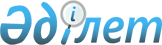 О внесении изменений в решение маслихата от 28 декабря 2013 года № 151 "О районном бюджете Алтынсаринского района на 2014-2016 годы"Решение маслихата Алтынсаринского района Костанайской области от 30 апреля 2014 года № 189. Зарегистрировано Департаментом юстиции Костанайской области 11 мая 2014 года № 4688

      В соответствии со статьей 109 Бюджетного кодекса Республики Казахстан от 4 декабря 2008 года, Алтынсаринский районный маслихат РЕШИЛ:



      1. Внести в решение маслихата от 28 декабря 2013 года № 151 "О районном бюджете Алтынсаринского района на 2014-2016 годы" (зарегистрировано в Реестре государственной регистрации нормативных правовых актов за № 4388, опубликовано 10 января 2014 года в газете "Таза бұлақ Чистый родник") следующие изменения:



      пункт 1 указанного решения изложить в новой редакции:

      "1. Утвердить районный бюджет Алтынсаринского района на 2014-2016 годы согласно приложениям 1, 2 и 3 соответственно, в том числе на 2014 год в следующих объемах:

      1) доходы – 1961657,3 тысяч тенге, в том числе по:

      налоговым поступлениям – 406303,0 тысяч тенге;

      неналоговым поступлениям – 1782,0 тысячи тенге;

      поступления от продажи основного капитала – 5300,0 тысяч тенге;

      поступлениям трансфертов – 1548272,3 тысяч тенге;

      2) затраты – 1981869,2 тысяч тенге;

      3) чистое бюджетное кредитование – 29494,0 тысяч тенге, в том числе:

      бюджетные кредиты – 36351,0 тысяч тенге;

      погашение бюджетных кредитов – 6857,0 тысячи тенге;

      4) дефицит (профицит) бюджета – -49705,9 тысяч тенге;

      5) финансирование дефицита (использование профицита) бюджета - 49705,9 тысяч тенге.";



      приложение 1, 5 к указанному решению изложить в новой редакции согласно приложения 1, 2 к настоящему решению.



      2. Настоящее решение вводится в действие с 1 января 2014 года.      Председатель очередной,

      сессии районного маслихата                 С. Лысенко      Секретарь Алтынсаринского

      районного маслихата                        Б. Есмуханов      СОГЛАСОВАН:      Руководитель

      государственного учреждения

      "Отдел экономики и финансов

      акимата Алтынсаринского района"

      __________________ Е. Павлюк

Приложение 1        

к решению маслихата     

от 30 апреля 2014 года   

№ 189          Приложение 1       

к решению маслихата    

от 28 декабря 2013 года  

№ 151           Бюджет Алтынсаринского района на 2014 год

Приложение 2        

к решению маслихата     

от 30 апреля 2014 года   

№ 189          Приложение 5       

к решению маслихата    

от 28 декабря 2013 года  

№ 151           Перечень бюджетных программ поселков, сел, сельских округов района на 2014 год
					© 2012. РГП на ПХВ «Институт законодательства и правовой информации Республики Казахстан» Министерства юстиции Республики Казахстан
				КатегорияКатегорияКатегорияКатегорияКатегорияСумма

(тысяч тенге)КлассКлассКлассКлассСумма

(тысяч тенге)ПодклассПодклассПодклассСумма

(тысяч тенге)СпецификаСпецификаСумма

(тысяч тенге)НаименованиеСумма

(тысяч тенге)I. ДОХОДЫ1961657,31Налоговые поступления406303,0101Подоходный налог191810,01012Индивидуальный подоходный налог191810,0103Социальный налог129671,01031Социальный налог129671,0104Налоги на собственность74617,01041Hалоги на имущество49641,01043Земельный налог2555,01044Hалог на транспортные средства18000,01045Единый земельный налог4421,0105Внутренние налоги на товары, работы и услуги8923,01052Акцизы1370,01053Поступления за использование природных и других ресурсов3300,01054Сборы за ведение предпринимательской и профессиональной деятельности3275,01055Налог на игорный бизнес978,0108Обязательные платежи, взимаемые за совершение юридически значимых действий и (или) выдачу документов уполномоченными на то государственными органами или должностными лицами1282,01081Государственная пошлина1282,02Неналоговые поступления1782,0201Доходы от государственной собственности1065,02011Поступления части чистого дохода государственных предприятий19,02015Доходы от аренды имущества, находящегося в государственной собственности1040,02017Вознаграждения по кредитам, выданым из государственного бюджета6,0202Поступления от реализации товаров (работ, услуг) государственными учреждениями, финансируемыми из государственного бюджета29,02021Поступления от реализации товаров (работ, услуг) государственными учреждениями, финансируемыми из государственного бюджета29,0206Прочие неналоговые поступления688,02061Прочие неналоговые поступления688,03Поступления от продажи основного капитала5300,0301Продажа государственного имущества, закрепленного за государственными учреждениями1300,03011Продажа государственного имущества, закрепленного за государственными учреждениями1300,0303Продажа земли и нематериальных активов4000,03031Продажа земли4000,04Поступления трансфертов1548272,3402Трансферты из вышестоящих органов государственного управления1548272,34022Трансферты из областного бюджета1548272,3Функциональная группаФункциональная группаФункциональная группаФункциональная группаФункциональная группаСумма

(тысяч тенге)Функциональная подгруппаФункциональная подгруппаФункциональная подгруппаФункциональная подгруппаСумма

(тысяч тенге)Администратор бюджетных программАдминистратор бюджетных программАдминистратор бюджетных программСумма

(тысяч тенге)ПрограммаПрограммаСумма

(тысяч тенге)НаименованиеСумма

(тысяч тенге)II. ЗАТРАТЫ1981869,201Государственные услуги общего характера176915,0011Представительные, исполнительные и другие органы, выполняющие общие функции государственного управления160034,0011112Аппарат маслихата района (города областного значения)11355,0011112001Услуги по обеспечению деятельности маслихата района (города областного значения)11355,0011122Аппарат акима района (города областного значения)61701,0011122001Услуги по обеспечению деятельности акима района (города областного значения)57470,0011122003Капитальные расходы государственного органа4231,0011123Аппарат акима района в городе, города районного значения, поселка, села, сельского округа86978,0011123001Услуги по обеспечению деятельности акима района в городе, города районного значения, поселка, села, сельского округа86978,0012Финансовая деятельность1280,0012459Отдел экономики и финансов района (города областного значения)1280,0012459010Приватизация, управление коммунальным имуществом, постприватизационная деятельность и регулирование споров, связанных с этим280,0012459011Учет,хранение,оценка и реализация имущества, поступившего в коммунальную собственность1000,0019Прочие государственные услуги общего характера15601,0019459Отдел экономики и финансов района (города областного значения)15601,0019459001Услуги по реализации государственной политики в области формирования и развития экономической политики, государственного планирования, исполнения бюджета и управления коммунальной собственностью района (города областного значения)15601,002Оборона1025,0021Военные нужды825,0021122Аппарат акима района (города областного значения)825,0021122005Мероприятия в рамках исполнения всеобщей воинской обязанности825,0022Организация работы по чрезвычайным ситуациям200,0022122Аппарат акима района (города областного значения)200,0022122006Предупреждение и ликвидация чрезвычайных ситуаций масштаба района (города областного значения)200,004Образование894605,5041Дошкольное воспитание и обучение96757,0041464Отдел образования района (города областного значения)96757,0041464009Обеспечение деятельности организаций дошкольного воспитания и обучения32127,0041464040Реализация государственного образовательного заказа в дошкольных организациях образования64630,0042Начальное, основное среднее и общее среднее образование757989,5042123Аппарат акима района в городе, города районного значения, поселка, села, сельского округа4378,3042123005Организация бесплатного подвоза учащихся до школы и обратно в сельской местности4378,3042464Отдел образования района (города областного значения)753611,2042464003Общеобразовательное обучение753611,2049Прочие услуги в области образования39859,0049464Отдел образования района (города областного значения)39859,0049464001Услуги по реализации государственной политики на местном уровне в области образования17851,0049464005Приобретение и доставка учебников, учебно-методических комплексов для государственных учреждений образования района (города областного значения)6100,0049464007Проведение школьных олимпиад, внешкольных мероприятий и конкурсов районного (городского) масштаба885,0049464015Ежемесячная выплата денежных средств опекунам (попечителям) на содержание ребенка-сироты (детей-сирот), и ребенка (детей), оставшегося без попечения родителей6943,0049464067Капитальные расходы подведомственных государственных учреждений и организаций8080,006Социальная помощь и социальное обеспечение57131,3062Социальная помощь41786,3062451Отдел занятости и социальных программ района (города областного значения)41786,3062451002Программа занятости6200,0062451005Государственная адресная социальная помощь5173,0062451006Оказание жилищной помощи180,0062451007Социальная помощь отдельным категориям нуждающихся граждан по решениям местных представительных органов8312,3062451010Материальное обеспечение детей-инвалидов, воспитывающихся и обучающихся на дому527,0062451014Оказание социальной помощи нуждающимся гражданам на дому12504,0062451016Государственные пособия на детей до 18 лет7304,0062451017Обеспечение нуждающихся инвалидов обязательными гигиеническими средствами и предоставление услуг специалистами жестового языка, индивидуальными помощниками в соответствии с индивидуальной программой реабилитации инвалида1586,0069Прочие услуги в области социальной помощи и социального обеспечения15345,0069451Отдел занятости и социальных программ района (города областного значения)14685,0069451001Услуги по реализации государственной политики на местном уровне в области обеспечения занятости и реализации социальных программ для населения14453,0069451011Оплата услуг по зачислению, выплате и доставке пособий и других социальных выплат232,0069458Отдел жилищно-коммунального хозяйства, пассажирского транспорта и автомобильных дорог района (города областного значения)660,0069458050Реализация Плана мероприятий по обеспечению прав и улучшению качества жизни инвалидов660,007Жилищно-коммунальное хозяйство603590,1071Жилищное хозяйство17886,0071458Отдел жилищно-коммунального хозяйства, пассажирского транспорта и автомобильных дорог района (города областного значения)1464,0071458003Организация сохранения государственного жилищного фонда1464,0071464Отдел образования района (города областного значения)16422,0071464026Ремонт объектов в рамках развития городов и сельских населенных пунктов по Дорожной карте занятости 202016422,0072Коммунальное хозяйство560110,1072123Аппарат акима района в городе, города районного значения, поселка, села, сельского округа4554,1072123014Организация водоснабжения населенных пунктов4554,1072472Отдел строительства, архитектуры и градостроительства района (города областного значения)555556,0072472058Развитие системы водоснабжения и водоотведения в сельских населенных пунктах555556,0073Благоустройство населенных пунктов25594,0073123Аппарат акима района в городе, города районного значения, поселка, села, сельского округа25594,0073123008Освещение улиц населенных пунктов1924,0073123011Благоустройство и озеленение населенных пунктов23670,008Культура, спорт, туризм и информационное пространство88126,0081Деятельность в области культуры30280,0081478Отдел внутренней политики, культуры и развития языков района (города областного значения)30280,0081478009Поддержка культурно-досуговой работы30280,0082Спорт7314,0082465Отдел физической культуры и спорта района (города областного значения)7314,0082465001Услуги по реализации государственной политики на местном уровне в сфере физической культуры и спорта5456,0082465006Проведение спортивных соревнований на районном (города областного значения) уровне340,0082465007Подготовка и участие членов сборных команд района (города областного значения) по различным видам спорта на областных спортивных соревнованиях1518,0083Информационное пространство29269,0083478Отдел внутренней политики, культуры и развития языков района (города областного значения)29269,0083478005Услуги по проведению государственной информационной политики через газеты и журналы1500,0083478006Услуги по проведению государственной информационной политики через телерадиовещание280,0083478007Функционирование районных (городских) библиотек22809,0083478008Развитие государственного языка и других языков народа Казахстана4680,0089Прочие услуги по организации культуры, спорта, туризма и информационного пространства21263,0089478Отдел внутренней политики, культуры и развития языков района (города областного значения)21263,0089478001Услуги по реализации государственной политики на местном уровне в области информации, укрепления государственности и формирования социального оптимизма граждан, развития языков и культуры9038,0089478004Реализация мероприятий в сфере молодежной политики2832,0089478032Капитальные расходы подведомственных государственных учреждений и организаций9393,010Сельское, водное, лесное, рыбное хозяйство, особо охраняемые природные территории, охрана окружающей среды и животного мира, земельные отношения42601,0101Сельское хозяйство16697,0101459Отдел экономики и финансов района (города областного значения)6214,0101459099Реализация мер по оказанию социальной поддержки специалистов6214,0101473Отдел ветеринарии района (города областного значения)10483,0101473001Услуги по реализации государственной политики на местном уровне в сфере ветеринарии6163,0101473006Организация санитарного убоя больных животных3420,0101473007Организация отлова и уничтожения бродячих собак и кошек400,0101473010Проведение мероприятий по идентификации сельскохозяйственных животных500,0106Земельные отношения5119,0106463Отдел земельных отношений района (города областного значения)5119,0106463001Услуги по реализации государственной политики в области регулирования земельных отношений на территории района (города областного значения)5119,0109Прочие услуги в области сельского, водного, лесного, рыбного хозяйства, охраны окружающей среды и земельных отношений20785,0109473Отдел ветеринарии района (города областного значения)20785,0109473011Проведение противоэпизоотических мероприятий20785,011Промышленность, архитектурная, градостроительная и строительная деятельность6660,0112Архитектурная, градостроительная и строительная деятельность6660,0112472Отдел строительства, архитектуры и градостроительства района (города областного значения)6660,0112472001Услуги по реализации государственной политики в области строительства, архитектуры и градостроительства на местном уровне6660,012Транспорт и коммуникации50450,0121Автомобильный транспорт50450,0121123Аппарат акима района в городе, города районного значения, поселка, села, сельского округа1950,0121123013Обеспечение функционирования автомобильных дорог в городах районного значения, поселках, селах, сельских округах1950,0121458Отдел жилищно-коммунального хозяйства, пассажирского транспорта и автомобильных дорог района (города областного значения)48500,0121458023Обеспечение функционирования автомобильных дорог48500,013Прочие58922,2139Прочие58922,2139123Аппарат акима района в городе, города районного значения, поселка, села, сельского округа13792,0139123040Реализация мер по содействию экономическому развитию регионов в рамках Программы "Развитие регионов"13792,0139454Отдел предпринимательства и сельского хозяйства района (города областного значения)13955,0139454001Услуги по реализации государственной политики на местном уровне в области развития предпринимательства и сельского хозяйства13955,0139458Отдел жилищно-коммунального хозяйства, пассажирского транспорта и автомобильных дорог района (города областного значения)31175,2139458001Услуги по реализации государственной политики на местном уровне в области жилищно-коммунального хозяйства, пассажирского транспорта и автомобильных дорог28175,2139459Отдел экономики и финансов района (города областного значения)3000,0139459012Резерв местного исполнительного органа района (города областного значения)3000,015Трансферты1843,1151Трансферты1843,1151459Отдел экономики и финансов района (города областного значения)1843,1151459006Возврат неиспользованных (недоиспользованных) целевых трансфертов1843,1III. Чистое бюджетное кредитование29494,0Бюджетные кредиты36351,010Сельское, водное, лесное, рыбное хозяйство, особо охраняемые природные территории, охрана окружающей среды и животного мира, земельные отношения36351,0101Сельское хозяйство36351,0101459Отдел экономики и финансов района (города областного значения)36351,0101459018Бюджетные кредиты для реализации мер социальной поддержки специалистов36351,05Погашение бюджетных кредитов6857,0501Погашение бюджетных кредитов6857,05011Погашение бюджетных кредитов, выданных из государственного бюджета6857,0V. Дефицит (профицит) бюджета-49705,9VI. Финансирование дефицита (использование профицита) бюджета:49705,97Поступления займов36351,0701Внутренние государственные займы36351,07012Договоры займа36351,016Погашение займов6857,0161Погашение займов6857,0161459Отдел экономики и финансов района (города областного значения)6857,0161459005Погашение долга местного исполнительного органа перед вышестоящим бюджетом6857,08Используемые остатки бюджетных средств20211,9801Остатки бюджетных средств20211,98011Свободные остатки бюджетных средств20211,9Функциональная группаФункциональная группаФункциональная группаФункциональная группаФункциональная группаСумма

(тысяч тенге)Функциональная подгруппаФункциональная подгруппаФункциональная подгруппаФункциональная подгруппаСумма

(тысяч тенге)Администратор бюджетных программАдминистратор бюджетных программАдминистратор бюджетных программСумма

(тысяч тенге)ПрограммаПрограммаСумма

(тысяч тенге)НаименованиеСумма

(тысяч тенге)01Государственные услуги общего характера86978,01Представительные, исполнительные и другие органы, выполняющие общие функции государственного управления86978,0123Аппарат акима района в городе, города районного значения, поселка, села, сельского округа86978,0001Услуги по обеспечению деятельности акима района в городе, города районного значения, поселка, села, сельского округа86978,0123Государственное учреждение "Аппарат акима Большечураковского сельского округа Алтынсаринского района"9150,0001Услуги по обеспечению деятельности акима района в городе, города районного значения, поселка, села, сельского округа9150,0123Государственное учреждение "Аппарат акима Димитровского сельского округа Алтынсаринского района"7219,0001Услуги по обеспечению деятельности акима района в городе, города районного значения, поселка, села, сельского округа7219,0123Государственное учреждение "Аппарат акима Докучаевского сельского округа Алтынсаринского района"7844,0001Услуги по обеспечению деятельности акима района в городе, города районного значения, поселка, села, сельского округа7844,0123Государственное учреждение "Аппарат акима села Красный Кордон Алтынсаринского района"6937,0001Услуги по обеспечению деятельности акима района в городе, города районного значения, поселка, села, сельского округа6937,0123Государственное учреждение "Аппарат акима имени Ильяса Омарова сельского округа Алтынсаринского района"7359,0001Услуги по обеспечению деятельности акима района в городе, города районного значения, поселка, села, сельского округа7359,0123Государственное учреждение "Аппарат акима Маяковского сельского округа Алтынсаринского района"6725,0001Услуги по обеспечению деятельности акима района в городе, города районного значения, поселка, села, сельского округа6725,0123Государственное учреждение "Аппарат акима Новоалексеевского сельского округа Алтынсаринского района"6215,0001Услуги по обеспечению деятельности акима района в городе, города районного значения, поселка, села, сельского округа6215,0123Государственное учреждение "Аппарат акима Приозерного сельского округа Алтынсаринского района"7261,0001Услуги по обеспечению деятельности акима района в городе, города районного значения, поселка, села, сельского округа7261,0123Государственное учреждение "Аппарат акима села Свердловка Алтынсаринского района"7404,0001Услуги по обеспечению деятельности акима района в городе, города районного значения, поселка, села, сельского округа7404,0123Государственное учреждение "Аппарат акима Щербаковского сельского округа Алтынсаринского района"11425,0001Услуги по обеспечению деятельности акима района в городе, города районного значения, поселка, села, сельского округа11425,0123Государственное учреждение "Аппарат акима Убаганского сельского округа Алтынсаринского района"9439,0001Услуги по обеспечению деятельности акима района в городе, города районного значения, поселка, села, сельского округа9439,004Образование4378,32Начальное, основное среднее и общее среднее образование4378,3123Аппарат акима района в городе, города районного значения, поселка, села, сельского округа4378,3005Организация бесплатного подвоза учащихся до школы и обратно в сельской местности4378,3123Государственное учреждение "Аппарат акима Большечураковского сельского округа Алтынсаринского района"2446,0005Организация бесплатного подвоза учащихся до школы и обратно в сельской местности2446,0123Государственное учреждение "Аппарат акима Приозерного сельского округа Алтынсаринского района"505,0005Организация бесплатного подвоза учащихся до школы и обратно в сельской местности505,0123Государственное учреждение "Аппарат акима Убаганского сельского округа Алтынсаринского района"1427,3005Организация бесплатного подвоза учащихся до школы и обратно в сельской местности1427,307Жилищно-коммунальное хозяйство30148,12Коммунальное хозяйство4554,1123Аппарат акима района в городе, города районного значения, поселка, села, сельского округа4554,1014Организация водоснабжения населенных пунктов4554,1123Государственное учреждение "Аппарат акима Большечураковского сельского округа Алтынсаринского района"1743,0014Организация водоснабжения населенных пунктов1743,0123Государственное учреждение "Аппарат акима Убаганского сельского округа Алтынсаринского района"2362,0014Организация водоснабжения населенных пунктов2362,0123Государственное учреждение "Аппарат акима Щербаковского сельского округа Алтынсаринского района"449,1014Организация водоснабжения населенных пунктов449,13Благоустройство населенных пунктов25594,0123Аппарат акима района в городе, города районного значения, поселка, села, сельского округа25594,0008Освещение улиц населенных пунктов1924,0011Благоустройство и озеленение населенных пунктов23670,0123Государственное учреждение "Аппарат акима Большечураковского сельского округа Алтынсаринского района"304,0008Освещение улиц населенных пунктов217,0011Благоустройство и озеленение населенных пунктов87,0123Государственное учреждение "Аппарат акима Димитровского сельского округа Алтынсаринского района"145,0008Освещение улиц населенных пунктов95,0011Благоустройство и озеленение населенных пунктов50,0123Государственное учреждение "Аппарат акима Докучаевского сельского округа Алтынсаринского района"235,0008Освещение улиц населенных пунктов185,0011Благоустройство и озеленение населенных пунктов50,0123Государственное учреждение "Аппарат акима села Красный Кордон Алтынсаринского района"180,0008Освещение улиц населенных пунктов130,0011Благоустройство и озеленение населенных пунктов50,0123Государственное учреждение "Аппарат акима имени Ильяса Омарова сельского округа Алтынсаринского района"120,0008Освещение улиц населенных пунктов70,0011Благоустройство и озеленение населенных пунктов50,0123Государственное учреждение "Аппарат акима Маяковского сельского округа Алтынсаринского района"130,0008Освещение улиц населенных пунктов80,0011Благоустройство и озеленение населенных пунктов50,0123Государственное учреждение "Аппарат акима Новоалексеевского сельского округа Алтынсаринского района"180,0008Освещение улиц населенных пунктов130,0011Благоустройство и озеленение населенных пунктов50,0123Государственное учреждение "Аппарат акима Приозерного сельского округа Алтынсаринского района"160,0008Освещение улиц населенных пунктов110,0011Благоустройство и озеленение населенных пунктов50,0123Государственное учреждение "Аппарат акима села Свердловка Алтынсаринского района"170,0008Освещение улиц населенных пунктов120,0011Благоустройство и озеленение населенных пунктов50,0123Государственное учреждение "Аппарат акима Щербаковского сельского округа Алтынсаринского района"22896,0008Освещение улиц населенных пунктов267,0011Благоустройство и озеленение населенных пунктов22629,0123Государственное учреждение "Аппарат акима Убаганского сельского округа Алтынсаринского района"1074,0008Освещение улиц населенных пунктов520,0011Благоустройство и озеленение населенных пунктов554,012Транспорт и коммуникации1950,01Автомобильный транспорт1950,0123Аппарат акима района в городе, города районного значения, поселка, села, сельского округа1950,0013Обеспечение функционирования автомобильных дорог в городах районного значения, поселках, селах, сельских округах1950,0123Государственное учреждение "Аппарат акима Большечураковского сельского округа Алтынсаринского района"200,0013Обеспечение функционирования автомобильных дорог в городах районного значения, поселках, селах, сельских округах200,0123Государственное учреждение "Аппарат акима Димитровского сельского округа Алтынсаринского района"150,0013Обеспечение функционирования автомобильных дорог в городах районного значения, поселках, селах, сельских округах150,0123Государственное учреждение "Аппарат акима Докучаевского сельского округа Алтынсаринского района"150,0013Обеспечение функционирования автомобильных дорог в городах районного значения, поселках, селах, сельских округах150,0123Государственное учреждение "Аппарат акима села Красный Кордон Алтынсаринского района"150,0013Обеспечение функционирования автомобильных дорог в городах районного значения, поселках, селах, сельских округах150,0123Государственное учреждение "Аппарат акима имени Ильяса Омарова сельского округа Алтынсаринского района"100,0013Обеспечение функционирования автомобильных дорог в городах районного значения, поселках, селах, сельских округах100,0123Государственное учреждение "Аппарат акима Маяковского сельского округа Алтынсаринского района"150,0013Обеспечение функционирования автомобильных дорог в городах районного значения, поселках, селах, сельских округах150,0123Государственное учреждение "Аппарат акима Новоалексеевского сельского округа Алтынсаринского района"100,0013Обеспечение функционирования автомобильных дорог в городах районного значения, поселках, селах, сельских округах100,0123Государственное учреждение "Аппарат акима Приозерного сельского округа Алтынсаринского района"100,0013Обеспечение функционирования автомобильных дорог в городах районного значения, поселках, селах, сельских округах100,0123Государственное учреждение "Аппарат акима села Свердловка Алтынсаринского района"150,0013Обеспечение функционирования автомобильных дорог в городах районного значения, поселках, селах, сельских округах150,0123Государственное учреждение "Аппарат акима Щербаковского сельского округа Алтынсаринского района"200,0013Обеспечение функционирования автомобильных дорог в городах районного значения, поселках, селах, сельских округах200,0123Государственное учреждение "Аппарат акима Убаганского сельского округа Алтынсаринского района"500,0013Обеспечение функционирования автомобильных дорог в городах районного значения, поселках, селах, сельских округах500,013Прочие13792,09Прочие13792,0123Аппарат акима района в городе, города районного значения, поселка, села, сельского округа13792,0040Реализация мер по содействию экономическому развитию регионов в рамках Программы "Развитие регионов"13792,0123Государственное учреждение "Аппарат акима Большечураковского сельского округа Алтынсаринского района"9212,0040Реализация мер по содействию экономическому развитию регионов в рамках Программы "Развитие регионов"9212,0123Государственное учреждение "Аппарат акима села Красный Кордон Алтынсаринского района"4580,0040Реализация мер по содействию экономическому развитию регионов в рамках Программы "Развитие регионов"4580,0